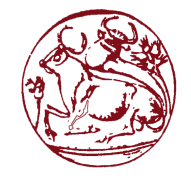 ΤΕΧΝΟΛΟΓΙΚΟ ΕΚΠΑΙΔΕΥΤΙΚΟ ΙΔΡΥΜΑ ΚΡΗΤΗΣΣΧΟΛΗ ΕΦΑΡΜΟΣΜΕΝΩΝ ΕΠΙΣΤΗΜΩΝ ΤΜΗΜΑ ΗΛΕΚΤΡΟΝΙΚΩΝ ΜΗΧΑΝΙΚΩΝΠληροφορίες: Ελένη Ζυμβραγού Ταχ. Δ/νση:	Ρωμανού 3Τ.Κ. 73133Χανιά Τηλέφωνο:	28210 23006Φαξ:	28210 23003e-­‐mail:	zema@chania.teicrete.grΧανιά, 15/05/2017ΠΡΟΣΚΛΗΣΗ ΕΚΔΗΛΩΣΗΣ ΕΝΔΙΑΦΕΡΟΝΤΟΣ ΓΙΑ ΜΕΤΑΠΤΥΧΙΑΚΕΣ ΣΠΟΥΔΕΣ (MASTER OF SCIENCE -­‐ MSc) ΣΤΟ ΤΜΗΜΑ ΗΛΕΚΤΡΟΝΙΚΩΝ ΜΗΧΑΝΙΚΩΝ ΤΗΣ ΣΧΟΛΗΣ ΕΦΑΡΜΟΣΜΕΝΩΝ ΕΠΙΣΤΗΜΩΝ ΤΟΥ ΤΕΙ ΚΡΗΤΗΣΜεταπτυχιακό Δίπλωμα Ειδίκευσης:Φυσική Πλάσματος & Εφαρμογές με τρεις κατευθύνσεις: α) Αδρανειακής Σύντηξης β) Φυσικής Laser γ) Επιστήμης ΠλάσματοςMaster in Plasma Physics & Applications with three directions a) Inertial Fusion, b) Laser Physics, c) Plasma Science» http://plapa.chania.teicrete.grΤο Τμήμα Ηλεκτρονικών Μηχανικών και το Κέντρο Φυσικής Πλάσματος & Laser της  Σχολής Εφαρμοσμένων Επιστημών του ΤΕΙ Κρήτης ανακοινώνουν πρόσκληση εκδήλωσης ενδιαφέροντος για είκοσι πέντε (25) θέσεις μεταπτυχιακών φοιτητών για το ακαδημαϊκό έτος 2017-­‐2018 στο πλαίσιο του Προγράμματος Μεταπτυχιακών Σπουδών (Π.Μ.Σ.): Φυσική Πλάσματος & Εφαρμογές με τρεις κατευθύνσεις: α) Αδρανειακής Σύντηξης β) Φυσικής Laser γ) Επιστήμης ΠλάσματοςMaster in Plasma Physics & Applications with three directions a) Inertial Fusion, b) Laser Physics, c) Plasma ScienceΑιτήσεις των ενδιαφερομένων μπορούν να αποστέλλονται έως 23/09/2017. Προβλεπόμενη έναρξη μαθημάτων 10/10/2017.Αντικείμενο – ΣκοπόςΤο Π.Μ.Σ. έχει αναπτυχθεί στο πλαίσιο της δράσης Erasmus Life Long Programme (LLP)-­‐Curriculum  Development  με  σκοπό  να  προσφέρει  στους  φοιτητές  του  μεταπτυχιακή εκπαίδευση υψηλού επιπέδου. Ο επιστημονικός τομέας δράσης του Π.Μ.Σ. είναι η αλληλεπίδραση ισχυρής ακτινοβολίας laser με την ύλη με έμφαση στη δημιουργία και μελέτη πλάσματος καθώς και οι καινοτόμες εφαρμογές που προκύπτουν από αυτήν όπως η παραγωγή καθαρής και άπλετης ενέργειας.Αντικείμενο  του  Π.Μ.Σ.  είναι  η  παροχή  εξειδικευμένων  γνώσεων  και     δεξιοτήτωνυψηλού επιπέδου σε αυτό το επιστημονικό πεδίο που χαρακτηρίζεται από έντονα διεπιστημονικά χαρακτηριστικά. Η διεπιστημονικότητα του θέματος του συγκεκριμένου Π.Μ.Σ. απαιτεί τη συνέργεια διαφόρων επιστημονικών τομέων της Φυσικής και της Ηλεκτρονικής Τεχνολογίας, όπως της Φυσικής Πλάσματος, της Οπτοηλεκτρονικής και της τεχνολογίας ισχυρών Laser, της Επιστήμης των Υλικών, της Πυρηνικής Τεχνολογίας και των σχετικών Ηλεκτρονικών Διατάξεων.Σκοπός του Π.Μ.Σ. είναι η εκπαίδευση νέων επιστημόνων σε αυτό τον εξαιρετικά σημαντικό διεθνώς τομέα, ώστε να αποκτήσει η χώρα υψηλού επιπέδου εξειδικευμένο επιστημονικό προσωπικό στις παραπάνω τεχνολογίες αιχμής.Στο Π.Μ.Σ. θα γίνονται δεκτοί μετά από επιλογή, πτυχιούχοι από Τμήματα Α.Ε.Ι. (Πανεπιστημίων και Τ.Ε.Ι.) της ημεδαπής και αναγνωρισμένων ομοταγών ιδρυμάτων της αλλοδαπής που είναι συναφή με το ευρύτερο γνωστικό αντικείμενο του Π.Μ.Σ., όπως ενδεικτικά τα Τμήματα Ηλεκτρονικών Μηχανικών, Φυσικής, Επιστήμης και Τεχνολογίας Υλικών, Ηλεκτρολόγων Μηχανικών, Μηχανολόγων Μηχανικών και γενικότερα σχετικά τμήματα Θετικών & Τεχνολογικών επιστημών.Χρονική διάρκειαΗ χρονική διάρκεια για την απονομή του Μεταπτυχιακού Διπλώματος Ειδίκευσης ορίζεται σε τέσσερα (4) εξάμηνα σπουδών, εκ των οποίων το τέταρτο είναι αφιερωμένο για την εκπόνηση της μεταπτυχιακής διπλωματικής εργασίας.ΔίδακτραΓια την παρακολούθηση του Π.Μ.Σ. προβλέπεται η καταβολή διδάκτρων ύψους 500 € ανά εξάμηνο (2.000 € συνολικά).Πρόγραμμα ΜαθημάτωνΚατά%   τη   διάρκεια   των   σπουδών,   οι   μεταπτυχιακοί   φοιτητές   υποχρεούνται σε παρακολούθηση  και  επιτυχή2  εξέταση  μεταπτυχιακών   μαθημάτων   και   σε  εκπόνηση μεταπτυχιακής διπλωματικής εργασίας.Το   Π.Μ.Σ.   είναι   πλήρους   φοίτησης   και   οι   μεταπτυχιακοί   φοιτητές   πρέπει   ναπαρακολουθήσουν δέκα (10) υποχρεωτικά μαθήματα στα δύο (2) πρώτα εξάμηνα και  πέντε(5) μαθήματα επιλογής στο τρίτο εξάμηνο, ανάλογα με την κατεύθυνση που θα επιλέξουν. Κάθε μεταπτυχιακός φοιτητής υποχρεούται να παρακολουθήσει και να εξεταστεί επιτυχώς σε μαθήματα που αντιστοιχούν σε τριάντα (30) πιστωτικές μονάδες (ECTS units) ανά εξάμηνο σπουδών. Κάθε μάθημα αντιστοιχεί σε έξι (6) πιστωτικές μονάδες. Επίσης, πρέπει να εκπονήσουν μεταπτυχιακή διπλωματική εργασία και να συγγράψουν αντίστοιχη διατριβή, η οποία αντιστοιχεί σε τριάντα (30) πιστωτικές μονάδες.Για την απόκτηση Μ.Δ.Ε. απαιτούνται εκατόν είκοσι (120) πιστωτικές μονάδες.Αʹ Εξάμηνο (όλα τα μαθήματα υποχρεωτικά)Βʹ Εξάμηνο (όλα τα μαθήματα υποχρεωτικά)Γʹ Εξάμηνο – Κατεύθυνση Αδρανειακής Σύντηξης -­‐ Inertial Fusion DirectionΓʹ Εξάμηνο – Κατεύθυνση Φυσικής Laser -­‐ Laser Physics DirectionΓʹ Εξάμηνο – Κατεύθυνση Επιστήμης Πλάσματος -­‐ Plasma Science DirectionΔʹ ΕξάμηνοΟι φοιτητές του Π.Μ.Σ. θα έχουν τη δυνατότητα (προαιρετικά) της κινητικότητας στα παρακάτω συνεργαζόμενα σε επίπεδο έρευνας και εκπαίδευσης Ιδρύματα της Ευρώπης, τόσο για την εκπόνηση της διπλωματικής εργασίας όσο και για την παρακολούθηση μαθήματος ή μαθημάτων. Η κινητικότητα υποστηρίζεται από το πρόγραμμα Erasmus.Technological Education Institute of Crete (Coordinator)Imperial College London, Department of Physics, United KingdomUniversity of Bordeaux, FranceTechnical University of Prague, Czech RepublicUniversity Milano Bicocca, ItalyQueen’s University Belfast, United KingdomTechnical University of Madrid, SpainNational Institute of Nuclear Science and Technology (INSTN), FranceΠληροφορίεςΓια περισσότερες πληροφορίες μπορείτε να απευθυνθείτε στην κα Ελένη Ζυμβραγού, τηλ.:  28210-­‐23006,  fax:  28210-­‐23003,  e-­‐mail:  zema@chania.teicrete.gr  ή  στην  ιστοσελίδα του Π.Μ.Σ.: http://plapa.chania.teicrete.gr ή/και στον Διευθυντή του Π.Μ.Σ. Καθηγητή Μιχάλη Ταταράκη, e-­‐mail: m.tatarakis@chania.teicrete.grα/αΜάθημαΠιστωτικές Μονάδες (ECTS)1Εισαγωγή στη Φυσική Πλάσματος – Introduction to Plasma Physics62Ηλεκτροδυναμική -­‐ Electrodynamics63Αρχές Υπολογιστικών Μεθόδων – Principles of scientific computing64Μεθοδολογίες Έρευνας – Research Μethodologies65Εισαγωγή στην Κβαντομηχανική – An Introduction to6Quantum MechanicsΣύνολο30α/αΜάθημαΠιστωτικές Μονάδες (ECTS)1Φυσική & Τεχνολογία των Laser – Laser Physics & Technology62Ατομικές διεργασίες στο πλάσμα – Atomic Processes in Plasma63Διαγνωστικές Πλάσματος και διάδοση δέσμης φωτονίων στην ύλη -­‐ Plasma Diagnostics & Photon Beam Transport in Matter64Κινητική θεωρία Πλάσματος -­‐ Plasma Kinetics65Εργασία πεδίου -­‐ Short Pedagogical Project6Σύνολο30α/αΜάθημαΠιστωτικές Μονάδες (ECTS)1Αρχές σύντηξης με laser -­‐ Principles of Laser Fusion62Αλληλεπίδραση Laser με ύλη -­‐ Laser Matter Interaction63Διαγνωστικές Πλάσματος και διάδοση δέσμης σωματιδίων στην ύλη -­‐ Plasma Diagnostics & Particle Beam Transport in Matter64Τεχνολογία Στόχων και Αντιδραστήρων -­‐ Target and Reactor Technology65Μοντελοποίηση & Αριθμητικές μέθοδοι στη Φυσική Πλάσματος -­‐ Modeling & Numerical Methods for Plasma Physics6Σύνολο30α/αΜάθημαΠιστωτικές Μονάδες (ECTS)1Αρχές σύντηξης με laser -­‐ Principles of Laser Fusion62Αλληλεπίδραση Laser με ύλη -­‐ Laser Matter Interaction63Ασφάλεια Aκτινοβολιών και Laser -­‐ Radiation and Laser Safety64Μη Γραμμική Οπτική -­‐ NonLinear Optics65Laser Υψηλής Ισχύος & Διαγνωστικά -­‐ High Power Lasers & Diagnostics6Σύνολο30α/αΜάθημαΠιστωτικές Μονάδες (ECTS)1Αλληλεπίδραση Laser με ύλη -­‐ Laser Matter Interaction62Μη Γραμμική Οπτική -­‐ NonLinear Optics63Θεωρία Πυκνού Πλάσματος -­‐ Dense Plasmas64Μη Γραμμική Δυναμική & Αστάθειες Πλάσματος -­‐ NonLinear Dynamics & Instabilities in Plasma65Μοντελοποίηση & Αριθμητικές μέθοδοι στη Φυσική Πλάσματος -­‐ Modeling & Numerical Methods for Plasma Physics6Σύνολο30Πιστωτικές Μονάδες (ECTS)Μεταπτυχιακή διπλωματική εργασία και κινητικότητα εντόςΕ.Ε. – Thesis / EU internship30ΓΕΝΙΚΟ ΣΥΝΟΛΟ ΠΙΣΤΩΤΙΚΩΝ ΜΟΝΑΔΩΝ (ECTS)120